«Дороги» (выставка Котласского объединения художников)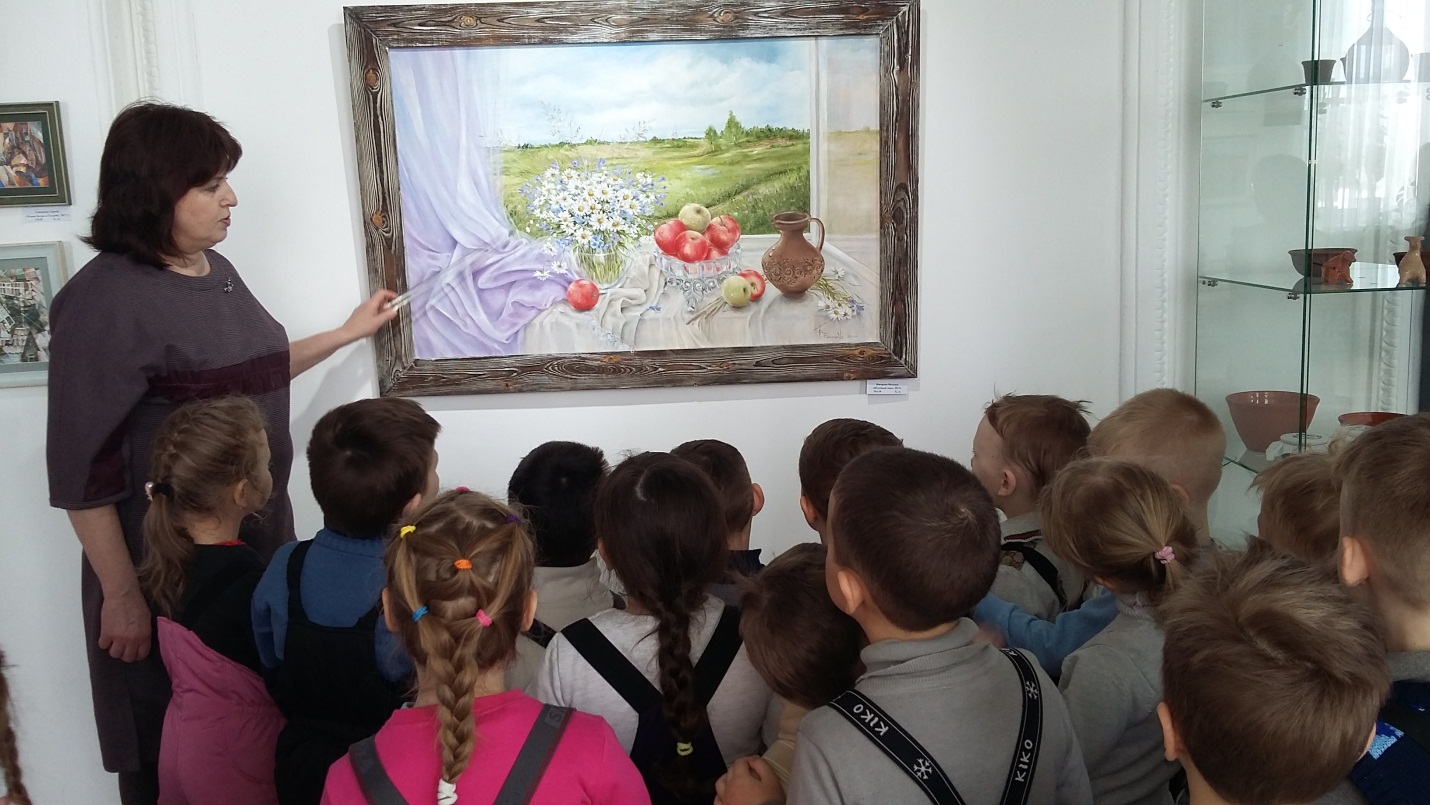 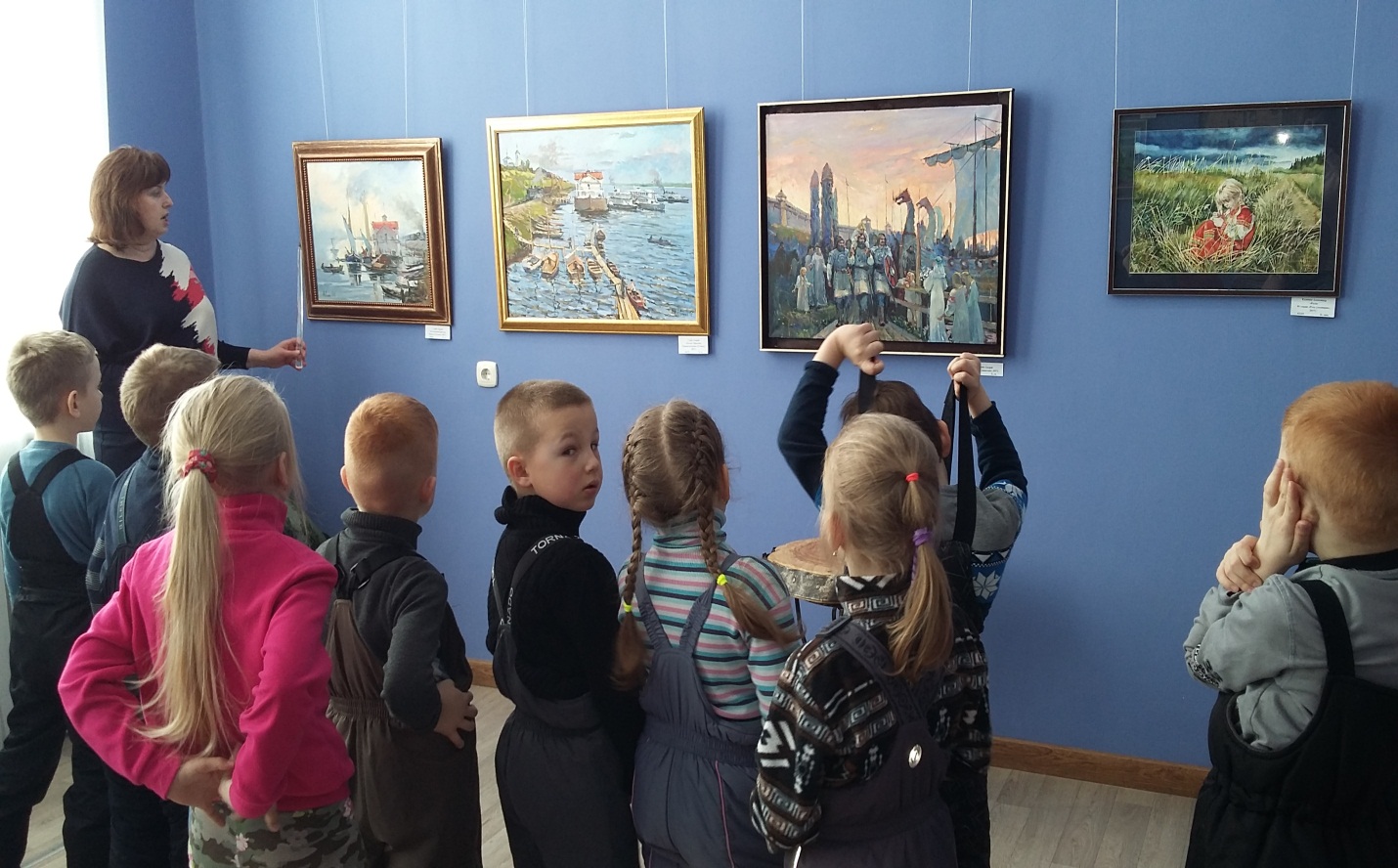 